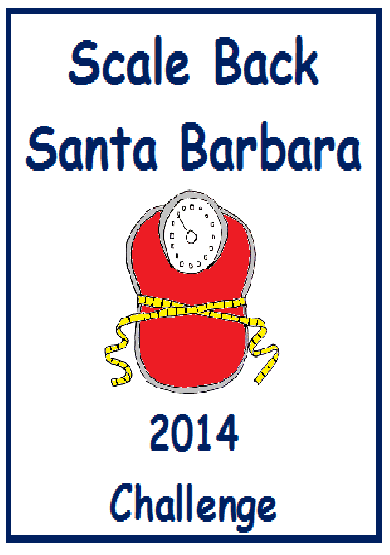 Weight Loss Involves Knowing the… NUMBERS.

About having an idea how many calories you consume
and/or burn a day.One Pound = 3,500 Calories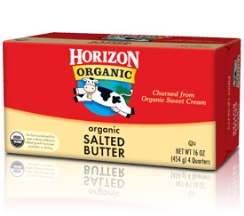 
One pound of fat is about                                            the size of one pound of 
                                                        butter.
To lose 1 Pound a week, you must
cut  and/or burn 
an extra 500 Calories a day.
(500 Calories a Day x 7 Days = 3,500 Calories
= 1 Pound Lost Per Week)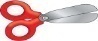 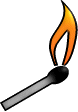 